Ο αρχαίος φιλόσοφος Δημόκριτος «πάει» στην ΑθήναΗ ζωή του                     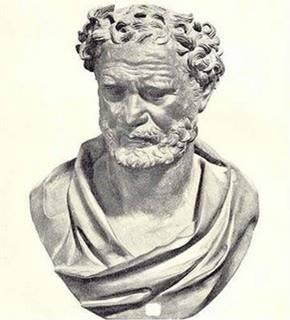 Ο Δημόκριτος (460 π.Χ.- 370 π.Χ., ΕΤΥΜ. αρχ., αρχική σημ. "ο κριτής του δήμου", δῆμος + -κριτός< κρίνω) ήταν προσωκρατικός φιλόσοφος, ο οποίος γεννήθηκε στα Άβδηρα της Θράκης. Ήταν μαθητής του Λεύκιππου. Πίστευε ότι η ύλη αποτελείτο από αδιάσπαστα, αόρατα στοιχεία, τα άτομα. Επίσης ήταν ο πρώτος που αντιλήφθηκε ότι ο Γαλαξίαςείναι το φως από μακρινά αστέρια. Ήταν ανάμεσα στους πρώτους που ανέφεραν ότι το σύμπαν έχει και άλλους "κόσμους" και μάλιστα ορισμένους κατοικημένους. Ο Δημόκριτος ξεκαθάριζε ότι το κενό δεν ταυτίζεται με το τίποτα ("μη ον"), είναι δηλαδή κάτι το υπαρκτό.Ο Δημόκριτος γεννήθηκε στα Άβδηρα της Θράκης γύρω στα 460 π.Χ από οικογένεια αριστοκρατικής καταγωγής, δημοκρατικών όμως πεποιθήσεων. Τα Άβδηρα, ανατολικά του ποταμού Νέστου στην ακτή της Θράκης, υπήρξαν ιωνική αποικία που ιδρύθηκε το 654 π.Χ. από κατοίκους των μικρασιατικών Κλαζομενών. Ήταν η τρίτη πλουσιότερη πόλη της Αθηναϊκής συμμαχίας -έδινε φόρο 15 τάλαντα- και όφειλε τον πλούτο της στην άφθονη παραγωγή σιτηρών και στο γεγονός ότι αποτελούσε λιμάνι για τη διεξαγωγή του εμπορίου με το εσωτερικό της Θράκης. Στα Άβδηρα ο Ξέρξης ξεκούρασε το στρατό του το 480 π.Χ. κατεβαίνοντας προς τη νότια Ελλάδα. Σύμφωνα, μάλιστα, με μια μαρτυρία αυτός που φιλοξένησε τον Ξέρξη στην πόλη ήταν ο πατέρας του Δημόκριτου, αλλά γενικά η ιστορία αυτή θεωρείται από τους μελετητές ως πλαστή: το ανέκδοτο φαίνεται να προέκυψε από μια γενικότερη προσπάθεια σύνδεσης της ελληνικής φιλοσοφίας με την Ανατολή, αφού σύμφωνα μ' αυτό ο Ξέρξης άφησε στον πατέρα του Δημόκριτου κάποιους Μάγους, οι οποίοι μύησαν το Δημόκριτο στα μυστικά δόγματα της «φιλοσοφίας» τους .Όπως αναφέρει ο ίδιος ο Δημόκριτος στο Μικρό διάκοσμο, ήταν νέος όταν ο Αναξαγόρας ήταν γέρος. Με βάση αυτό το στοιχείο η ημερομηνία γεννήσεως που παραδίδει ο Απολλόδωρος (80η ολυμπιάδα=460-456 π.Χ.) φαίνεται λογικότερη από άλλες χρονολογίες που μας παραδόθηκαν.Από τη νεανική του ηλικία ο Δημόκριτος έδειξε την κλίση του προς τη μελέτη και την έρευνα της φύσης. Χαρακτηριστικό είναι το ανέκδοτο που παραδίδει ο Διογένης Λαέρτιος (9, 36) και το οποίο φανερώνει το βαθμό αφοσίωσης του Δημοκρίτου στο στοχασμό: «(Ο Δημήτριος) αναφέρει ότι ήταν τόσο φιλόπονος, ώστε χώρισε ένα δωμάτιο στον κήπο του σπιτιού και κλείστηκε εκεί μέσα. Όταν κάποτε ο πατέρας του οδήγησε ένα βόδι για να το θυσιάσει και το έδεσε σ’ εκείνο το μέρος, ο Δημόκριτος για αρκετή ώρα δεν τον αντιλήφθηκε, έως ότου ο πατέρας του τον σήκωσε με πρόφαση τη θυσία και του ανέφερε τα σχετικά με το βόδι».Κατά τη μοιρασιά της πατρικής περιουσίας ανάμεσα στο Δημόκριτο και τα δύο αδέρφια του ο πρώτος, σύμφωνα με μια μαρτυρία, προτίμησε να λάβει το μικρότερο μερίδιο σε χρήματα (100 τάλαντα). Αυτά τα χρήματα τα ξόδεψε ταξιδεύοντας σε όλο σχεδόν τον τότε γνωστό κόσμο. Τα ταξίδια του στην Αίγυπτο, την Περσία και τη Βαβυλώνα θεωρούνται σχεδόν σίγουρα, ενώ τα ταξίδια στην Αιθιοπία και την Ινδία είναι λιγότερο βέβαιο ότι πραγματοποιήθηκαν. Όπως αναφέρει και ο ίδιος: «Εγώ, λοιπόν περιπλανήθηκα σε περισσότερους τόπους της γης απ’ τους ανθρώπους της εποχής μου, ερευνώντας τα πιο μακρινά μέρη, και γνώρισα πάρα πολλές χώρες και κλίματα και άκουσα πάρα πολλούς μορφωμένους ανθρώπους, αλλά στη σύνθεση σχημάτων που συνοδεύονται από απόδειξη κανείς ως τώρα δε με ξεπέρασε, ούτε ακόμη και αυτοί από τους Αιγυπτίους που ονομάζονται Αρπεδονάπτες. Μαζί και με την παραμονή μου σ’ αυτούς, έζησα συνολικά οχτώ χρόνια σε ξένη χώρα».Τα ενδιαφέροντα του Δημόκριτου ήταν εξαιρετικά πλατιά. Ασχολήθηκε σχεδόν μεόλους τους τομείς της ανθρώπινης γνώσης: μαθηματικά, μουσική, γεωμετρία, μετεωρολογία, γλωσσολογία, τέχνη του πολέμου, κοσμολογία, αστρονομία, βιολογία, γεωλογία, γεωγραφία, λογική, ηθική, αισθητική, ιστορία, παιδεία, με φανερή αποχή από τη θρησκεία και την πολιτική. Από αυτήν την άποψη υπήρξε κατά κάποιο τρόπο πρόδρομος του Αριστοτέλη, ένας καθολικός νους, ένα πνεύμα εγκυκλοπαιδικό. Μεταγενέστεροι μελετητές του στην αρχαιότητα (ίσως ήδη ο Καλλίμαχος) χώρισαν το έργο του σε δεκατρείς τετραλογίες, ενταγμένες σε πέντε ομάδες έργων: τα ηθικά (δύο τετραλογίες), τα φυσικά (τέσσερις τετραλογίες), τα μαθηματικά (τρεις), τα μουσικά (δύο), τα τεχνικά (δύο). Σ' αυτές τις τετραλογίες πρέπει να προστεθούν εννιά αταξινόμητα έργα και εννιά που φέρουν τον τίτλο Αιτίαι, σύνολο 70 έργα. Κατάλογο των έργων του μας παραδίδει ο Διογένης Λαέρτιος, ενώ κάποιοι επιπλέον τίτλοι σώζονται στη Σούδα, στο Σέξτο και τον Απολλώνιο Δύσκολο.Επισκέφτηκε τα μεγάλα πνευματικά κέντρα της Ιωνίας, κυρίως την Έφεσο και τη Μίλητο, όπου θα γνώρισε από κοντά τη φιλοσοφία του Θαλή, του Αναξίμανδρου, του Αναξιμένη και του Ηρακλείτου. Στη Μίλητο ίσως να συνάντησε για πρώτη φορά τον άνθρωπο που έμελλε να σημαδέψει η ζωή του, το Λεύκιππο. Απ’ αυτόν θα πρέπει να διδάχτηκε τη φιλοσοφία του Παρμενίδη, του Εμπεδοκλή, του Πυθαγόρα. Μάλιστα, για τον τελευταίο θα συντάξει ο Δημόκριτος αργότερα ειδική πραγματεία. Δεν παρέλειψε να επισκεφτεί και το μεγαλύτερο πνευματικό κέντρο της εποχής του, την Αθήνα, φαίνεται όμως ότι η παρουσία του εκεί πέρασε σχετικά απαρατήρητη. Σύμφωνα με μια εκδοχή αυτό αποτελούσε επιλογή του ίδιου του Δημόκριτου, επειδή ένιωθε μεγάλη περιφρόνηση προς τη δόξα. Η επίσκεψη του Δημόκριτου στην Αθήνα ήταν κάτι φυσιολογικό, αφού η πόλη αποτελούσε την πνευματική πρωτεύουσα της Ελλάδας, ενώ και τα Άβδηρα ήταν μέλος της Αθηναϊκής Συμμαχίας. Ίσως, όμως, η εμπόλεμη κατάσταση, στην οποία βρισκόταν τότε η Αθήνα λόγω του Πελοποννησιακού πολέμου, να οδήγησε το Δημόκριτο στην απόφαση να ιδρύσει τη σχολή του στα Άβδηρα. Πάντως, ο φιλόσοφος σε καμιά περίπτωση δεν πρέπει να περιφρονούσε την Αθήνα, αφού ο ίδιος ήταν δημοκρατικός, ενώ πολλές από τις απαντήσεις που έδωσε σε φιλοσοφικά προβλήματα υποβάλλουν την εντύπωση ότι γνώριζε καλά τη φιλοσοφία του Σωκράτη, του Πλάτωνα, του Αντισθένη, του Αρίστιππου και του Αναξαγόρα.Όταν ο Δημόκριτος επέστρεψε κάποτε στα Άβδηρα, είχε αναλώσει πια όλο το μερίδιό του της πατρικής κληρονομιάς. Τη φροντίδα του και τη συντήρησή του ανέλαβε ο αδελφός του Δάμασος. Ο Δημόκριτος αποδείχτηκε χρήσιμος για τον αδερφό του: σύμφωνα με μια μαρτυρία προέβλεψε επικείμενη νεροποντή και τον συμβούλεψε να μαζέψει την παραγωγή του από τους αγρούς. Όσοι από τους Αβδηρίτες τον πίστεψαν έσωσαν τις περιουσίες τους, οι άλλοι καταστράφηκαν. Το ανέκδοτο αυτό φαίνεται ότι πλάστηκε, για να απαντήσει στις κατηγορίες ότι η μελέτη της φιλοσοφίας είναι άχρηστη σε πρακτικά ζητήματα της ανθρώπινης ζωής. Το ίδιο φαίνεται να ισχύει και για την ακόλουθη ιστορία: ο Δημόκριτος προέβλεψε μελλοντική ανατίμηση του λαδιού και αγόρασε όλη την ντόπια ελαιοπαραγωγή πολύ φθηνά. Όταν η ανατίμηση πράγματι έγινε, ο ίδιος απέδωσε τα κέρδη του στους συμπολίτες του, επειδή περιφρονούσε τα πλούτη.Φαίνεται ότι η εκτίμηση που απολάμβανε ο Δημόκριτος από τους συμπατριώτες του προκάλεσε το φθόνο ορισμένων απ' αυτούς, οι οποίοι σκέφτηκαν να ζητήσουν στην περίπτωση του φιλοσόφου την ενεργοποίηση ενός πατροπαράδοτου νόμου, ο οποίος προέβλεπε την απαγόρευση της ταφής στην πατρίδα όποιου είχε σπαταλήσει την πατρική περιουσία. Ο Δημόκριτος απάντησε διαβάζοντας στους συμπολίτες του το Μέγα διάκοσμο. Το έργο αποτιμήθηκε από τους συμπολίτες του στα 500 τάλαντα, ενώ ορίστηκε να του αφιερωθούν και 20 ανδριάντες από χαλκό. Και η ιστορία αυτή φαίνεται πλαστή, αφού ο Μέγας διάκοσμος πρέπει να είναι έργο του Λεύκιππου. Η δημιουργία της ίσως να αποτελεί και πάλι μια απάντηση στην κατηγορία ότι η μελέτη της φιλοσοφίας είναι άχρηστη: ο Δημόκριτος όχι μόνο δε σπατάλησε την πατρική περιουσία, αλλά την πολλαπλασίασε (από 100 την έκανε 500 τάλαντα), αφού δημιούργησε ένα πολύτιμο φιλοσοφικό έργο.Στα Άβδηρα ο Δημόκριτος αφοσιώθηκε στη διδασκαλία και τη συγγραφή των έργων του, και ανάμεσα στους μαθητές του ήταν και ο Βίων. Η εκτίμηση για τον Δημόκριτο ήταν μεγάλη, και μια από τις ονομασίες που έλαβε ήταν Γελασίνος (=ο γελαστός), αφού αντιμετώπιζε τη ζωή πάντα με αισιοδοξία, γαλήνη και καρτερία. Κατά μια εκδοχή ονομάστηκε έτσι, επειδή περιγελούσε τις καθημερινές θλίψεις και ελπίδες που απασχολούσαν τους άλλους ανθρώπους. Το πιθανότερο είναι ο χαρακτηρισμός να προέρχεται από την άποψη του Δημόκριτου ότι η ευθυμία αποτελεί στόχο για τη ζωή του κάθε ανθρώπου.Σύμφωνα με μια άλλη φανταστική ιστορία ο Δημόκριτος αυτοτυφλώθηκε καίγοντας τα μάτια του με την αντανάκλαση του ήλιου πάνω σε μια χάλκινη ασπίδα. Το κίνητρο που δινόταν γι' αυτήν την πράξη δύσκολα μπορεί να ανταποκρίνεται στις διαθέσεις του ίδιου του φιλοσόφου: ήθελε τάχα να επιδοθεί απερίσπαστος από τη μαγεία της όρασης στο στοχασμό και την ερμηνεία των νόμων της φύσης. Αυτή η περιφρόνηση της αίσθησης φαίνεται ότι έχει ως πηγή της την πλατωνική παράδοση παρά τη γνήσια διδασκαλία του Δημόκριτου. Ο ίδιος ο φιλόσοφος θεωρούσε πολύτιμες τις εντυπώσεις των αισθήσεων ως πρώτη ύλη για την ερμηνεία της φύσης, αρκεί αυτές οι εντυπώσεις να διυλίζονταν από την κριτική ικανότητα του ανθρώπινου νου.Φαίνεται ότι πέθανε σε πολύ προχωρημένη ηλικία, αφού κατατασσόταν στους μακροβιότερους Έλληνες στοχαστές. Διάφορες πηγές παραδίδουν ότι έζησε από 90 ως και 109 χρόνια. Δε γνωρίζουμε την ακριβή χρονολογία του θανάτου του, η οποία τοποθετείται συμβατικά στο 370 ή 360 π.Χ. Και για το τέλος του φιλοσόφου υπάρχουν διάφοροι θρύλοι. Σύμφωνα με έναν απ' αυτούς ήθελε να αυτοκτονήσει, όντας σε βαθιά γεράματα, με αποχή από την τροφή. Επειδή, όμως, ήταν οι ημέρες των Θεσμοφορίων και οι γυναίκες της οικογένειας ήθελαν να τις γιορτάσουν, τον παρακάλεσαν να αναβάλλει το θάνατό του για λίγες μέρες. Διέταξε τότε να του φέρουν κοντά ένα αγγείο με μέλι (ή ζεστά ψωμιά κατά άλλη εκδοχή) και έζησε, ώσπου να περάσουν οι γιορτές, μόνο με τη μυρωδιά του μελιού. Όταν πέρασαν οι μέρες, παραδόθηκε στο θάνατο.Τα έργα του Δημόκριτου: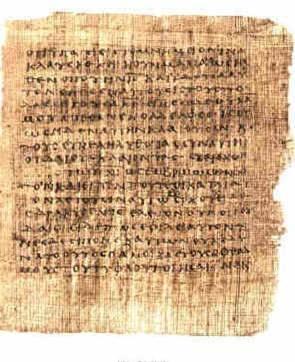   Όπως για τη ζωή, το ίδιο και για τα έργα του Δημόκριτου δεν είμαστε σίγουροι σχεδόν για τίποτε. Τα ενδιαφέροντα του Δημόκριτου ήταν εξαιρετικά πλατιά. Ασχολήθηκε σχεδόν με όλους τους τομείς της ανθρώπινης γνώσης σύμφωνα με τον Θράσυλο ο οποίος τα κατατάσσει σε δεκατρείς τετραλογίες : Φυσική (4), Μαθηματικά(3), Μουσική(2), Τεχνικά Θέματα (2), Ηθική(2). Από αυτήν την άποψη υπήρξε κατά κάποιο τρόπο πρόδρομος του Αριστοτέλη, ένας καθολικός νους, ένα πνεύμα εγκυκλοπαιδικό. Σ' αυτές τις τετραλογίες πρέπει να προστεθούν επίσης  εννιά αταξινόμητα έργα και εννιά που φέρουν τον τίτλο «Αιτίαι», σύνολο 70 έργα. Κατάλογο των έργων του μας παραδίδει ο Διογένης Λαέρτιος, ενώ κάποιοι επιπλέον τίτλοι σώζονται στη Σούδα, το Σέξτο και τον Απολλώνιο Δύσκολο. Το σημαντικότερο έργο του Δημόκριτου είναι εκείνο με τίτλο «Μέγας Διάκοσμος» για το οποίο τιμήθηκε με πεντακόσια τάλαντα και είκοσι χάλκινα αγάλματα.Αν κρίνουμε από τον αριθμό των έργων του Δημόκριτου, η συγγραφική του δραστηριότητα πρέπει να εκτεινόταν σε μια μεγάλη χρονική περίοδο. Δεν μπορούμε, ωστόσο, να αποδώσουμε διαφορετικά έργα σε διαφορετικές περιόδους της ζωής του, αφού κανένα απ’ αυτά τα έργα δε σώθηκε ακέραιο.Το ύφος του Δημόκριτου επαινούνταν πολύ στην αρχαιότητα και αξιολογούνταν στο ίδιο επίπεδο μ' αυτό του Πλάτωνα και του Αριστοτέλη. Ήταν ποιητικό, αν και όχι σε στίχο, γοργό και με διαυγή εκφραστικά μέσα, διακρινόταν για τη μορφική του τελειότητα, την εύστοχη χρήση των λέξεων και τη σαφήνεια.Από τον τεράστιο όγκο των γραπτών του σώζονται ελάχιστα αποσπάσματα, κυρίως ηθικού περιεχομένου, τα οποία ανευρίσκονται σε μεταγενέστερους συγγραφείς ως παραθέματα ή παραφράσεις. Κύριες πηγές μας για τη φιλοσοφία του είναι ο Αριστοτέλης, ο Θεόφραστος, ο Σέξτος ο Εμπειρικός, ο Αλέξανδρος από την Αφροδισιάδα, ο Ιωάννης Φιλόπονος, ο Σιμπλίκιος. Οι ερμηνείες της φιλοσοφίας του Δημόκριτου, οι οποίες δίνονται απ' αυτούς τους συγγραφείς, αποτελούν οδηγό και για τη σύγχρονη έρευνα. Η τελευταία πρέπει πάντα να είναι προσεκτική κυρίως στην περίπτωση του Αριστοτέλη (και των σχολιαστών του), αφού ο τελευταίος έχει την τάση να παρουσιάζει τις απόψεις των προγενεστέρων του φιλοσόφων μέσα από το πρίσμα της δικής του τελολογικής φιλοσοφίας.Πολλοί προσπάθησαν να εξηγήσουν το λόγο, για τον οποίο χάθηκαν τα έργα του Δημόκριτου. Άλλοι απέδωσαν την απώλεια στην τύχη, άλλοι στους Επικούρειους, οι οποίοι θα ωφελούνταν από την απώλεια του έργου του Δημόκριτου, καθώς μ’ αυτόν τον τρόπο δε θα ήταν πια φανερή η έλλειψη πρωτοτυπίας της θεωρίας τους. Άλλοι θεώρησαν την απώλεια συνέπεια της κακής φήμης που είχε ο Δημόκριτος ως πρόδρομος των Επικουρείων. Η τρίτη εκδοχή φαίνεται πλησιέστερη στην αλήθεια, αφού ως γνωστόν χάθηκε και το έργο των ίδιων των Επικουρείων.Ο Δημόκριτος και η δημιουργία του κόσμου: η ατομική θεωρία Ο Δημόκριτος υπεστήριξε ότι το «ον» (το σύμπαν), είναι μεν αιώνιο, αναλλοίωτο και άφθαρτο, ωστόσο δεν είναι «απλούν» όπως πίστευαν οι Ελεάτες φιλόσοφοι, αλλά «πολλαπλούν». Αφού, κατά τον Δημόκριτο, το ον είναι πολλαπλούν, σύγκειται δηλαδή από απειροελάχιστα τεμάχια ύλης (τα άτομα) που είναι αιώνια, άφθαρτα, αναλλοίωτα και αδιάσπαστα, πρέπει αναγκαστικά αυτά να έλθουν σε σχέση προς άλληλα, για να γεννηθεί εκείνο που ονομάζουμε κίνηση.Τα άπειρα σε αριθμό και σε σχήμα άτομα στροβιλίζονται στο άπειρο, όπως η σκόνη στον αέρα και, καθώς συνωθούνται, σχηματίζουν απείρους κόσμους, (τον «Μέγα Διάκοσμο»), σ’ ένα από τους οποίους ανήκει και η Γη. Τα πάντα γίνονται κατά μηχανική αναγκαιότητα.Ο Δημόκριτος δίνει σαφή εξήγηση της γεννήσεως των αστερισμών και υποστηρίζει, ακόμα, πως και η ψυχή αποτελείται από λεία, λεπτά και στρογγυλά άτομα, που το σώμα τα εισπνέει από τον αέρα, δίνοντας έτσι και στον ψυχικό βίο καθαρά υλιστική και μηχανική λειτουργία.Η ατομική θεωρία αποδίδεται από κοινού στους Λεύκιππο και Δημόκριτο, αλλά ο πρώτος είναι μορφή αχνή, που την ύπαρξή της αμφισβήτησε ο μεγάλος τους οπαδός Επίκουρος και την αρνήθηκαν ορισμένοι σύγχρονοι φιλόλογοι. Για τον Δημόκριτο και τα έργα του ξέρουμε πολύ περισσότερα. Ήταν από τα Άβδηρα της Θράκης, και γεννήθηκε 
το 460 π.Χ. περίπου’. Ήταν σύγχρονος και λίγο νεότερος του Αναξαγόρα. Δεν φαίνεται πως τα έργα του ήταν και πολύ γνωστά στην Αθήνα, ο συντοπίτης του και συνάδελφός 
του Aριστoτέλης τον θαύμαζε πολύ και είχε πολλά να πει γι’ αυτόν.Η ατομική θεωρία βέβαια προκαλεί το ιδιαίτερο ενδιαφέρον, γιατί προκατέλαβε τις σύγχρονες απόψεις. Δεν είναι ίσως υπερβολή να πούμε ότι η θεωρία του Δημόκριτου έμεινε ουσιαστικά αμετάβλητη μέχρι τον 190ν αι. Είναι όμως σημαντικό να θυμόμασrε ότι στην κλασσική Ελλάδα δεν υπήρχε ο επιστημονικός εξοπλισμός που οδήγησε στις  ανακαλύψεις των σύγχρονων καιρών και έκαμε δυνατό τον έλεγχο καθεμιάς από αυτές.Ούτε γεννιούνται ούτε πεθαίνουν τα πράγματαΗ βασική ιδέα των Ατομικών, όπως και του Εμπεδοκλή και του Αναξαγόρα, ξεκινούσε ακριβώς από την παρμενίδεια άποψη πως οτιδήποτε πραγματικό ούτε γεννάται ούτε φθείρεται. Επομένως η φαινομενική γέννηση και φθορά των φυσικών αντικειμένων πρέπει να εξηγηθεί, όπως είχε πει και ο Εμπεδοκλής, με το να τις  δεχτούμε ως τυχαίους συνδυασμούς πολλαπλών στοιχείων και τίποτε παραπάνω· μόνο τα στοιχεία αυτά μπορούμε να υποθέσουμε ότι αξίζουν το χαρακτηρισμό των «όντων».Για να καταλήξουν σε αυτή την ερμηνεία οι Ατομικοί, χρησιμοποίησαν τυχαία την αληθινά λαμπρή εικασία γιατί έτσι πρέπει να την εξηγήσουμε, ότι τα στοιχεία, ή τα “όντως οντα”, είναι σωματίδια στερεά τόσο μικρά, ώστε να μην τα αντιλαμβανόμαστε με τις αισθήσεις, τα οποία συγκρούονται και οπισθοχωρούν σε αδιάκοπη κίνηση μέσα σε ένα χώρο χωρίς πέρατα. Αυτά τα "άτομα" – αρκετά ειρωνικό φαίνεται σήμερα το γεγονός ότι η λέξη σημαίνει: "αδιαίρετα" – ήταν τα μικρότατα πραγματικά μόρια της ύλης, στερεά, σκληρά και άφθαρτα. Ήταν στην ουσία τους όμοια και διέφεραν στο σχήμα και το μέγεθος μόνο.Πως ερμηνεύονται οι ιδιότητες των σωμάτωνΑυτές τους μόνο οι ιδιότητες, μαζί με τις διαφορές τους, όσον αφορά τις ανάλογες θέσεις τους, τις κινήσεις και αποστάσεις μεταξύ τους, αρκούσαν να δικαιολογήσουν όλες τις διαφορές που συλλαμβάνουν οι αισθήσεις μας, όταν αντιλαμβάνονται τα πράγματα.  Ό,τι αντιλαμ6ανόμαστε ως σκληρό αποτελείται από άτομα σε πυκνή διάταξη. Τα μαλακά αντικείμενα αποτελούνται από μόρια που απέχουν μεταξύ τους, περιέχουν περισσότεροκενό, και έτσι μπορούν να δέχονται συμπίεση και να προβάλλουν λιγότερη αντίσταση στην αφή. Με τον ίδιο τρόπο ερμηνεύονται και οι άλλες αισθήσεις. Όσον αφορά τη γεύση, τα γλυκά αντικείμενα αποτελούνται από μαλακά άτομα, ενώ οι τραχιές ή πικρές γεύσεις προκαλούνται από άτομα αγκιστροειδή ή μυτερά, που διεισδύουν στο σώμα με μικροσκοπικές εκδορές γλώσσα.Μέχρι και το 1675 βρίσκουμε να γίνεται δεκτή αυτή η άποψη. Ένας Γάλλος χημικός, ο Lemery, έγραψε τότε:“Η κρυφή φύση ενός πράγματος δεν μπορεί να εξηγηθεί καλύτερα παρά μόνο αν αποδώσουμε στα μέρη του σχήματα αντίστοιχα με τα αποτελέσματα που παράγει.  Κανείς δεν θα αρνηθεί ότι η οξύτητα ενός υγρού οφείλεται στα μυτερά του μόρια. Κάθε εμπειρία βεβαιώνει αυτό το πράγμα. Δεν έχετε παρά να το δοκιμάσετε και θα αισθανθείτε ένα κέντρισμα στη γλώσσα, όπως αυτό που μας προκαλεί κάποιο υλικό κομμένο σε πολύ μικρά τμήματα".Το φως αποτελείται από σωματίδιαΤο φως κατά τον Δημόκριτο είναι κι αυτό βέβαια κάτι το σωματοειδές αποτελούμενο από ιδιαιτέρως μικρά λεπτά άτομα που κινούνται γοργά χάρη στο μικρό τους μέγεθος και το στρογγυλό τους σχήμα. Τα λεπτότερα και τελειότερα σφαιρικά άτομα, επομένως και πιο ευκίνητα και πτητικά από όλα, συναποτελούν τις ψυχές ζώων και ανθρώπων- τόσο απόλυτος ήταν ο υλισμός του Δημόκριτου.Έτσι κάθε ουσία ανάγεται σε υλική και κάθε αίσθηση τελικά ανάγεται στην αίσθηση της αφής. Ακόμα και η όραση εξηγείται με τον τρόπον αυτό, με την περίεργη και όχι πολύ ικανοποητική υπόθεση ότι τα αντικείμενα συνεχώς εκπέμπουν από τις επιφάνειές τους λεπτές ταινίες ή φλοιούς από άτομα, οι οποίοι διατηρούν περισσότερο ή λιγότερο το σχήμα των αντικειμένων, καθώς τινάσσονται μέσα από τον αέρα σε όλη τους την πορεία προς το μάτι.Το κενό του ΔημόκριτουΈνα πράγμα βέβαια αποτελούσε θεμελιακή ανάγκη για την ατομική κοσμοθεωρία. Πρέπει να υπάρχει κενός χώρος για να κινούνται μέσα τα άτομα. Το "σήμα κατατεθέν" της σκέψης του Δημόκριτου, όπως σημείωσε ο Αριστοτέλης επιδοκιμαστικά, ήταν η απόφασή του να δώσει λόγο για τα εμφανή γεγονότα και όχι να περιπλανηθεί σε αφηρημένη επιχειρηματολογία. Γι’ αυτό και είπε ότι δεν μπορούσε να υποστηρίξει την άρνηση του Παρμενίδη να δεχτεί την ύπαρξη του κενού.Ήταν κάτι αντίθετο προς τον κοινό νου. Νιώθοντας όμως ότι είχε να αντιμετωπίσει αυτή τη μεγάλη αυθεντία, διατύπωσε την άρνησή του με κάποια τόλμη που θυμίζει μαθητή, γιατί κατά τον Αριστοτέλη – το διατύπωσε έτσι:"Υπάρχει το μη ον όσο και το ον”Αν τα υλικά άτομα είναι η μόνη πραγματική ουσία τότε το κενό δεν "υπάρχει" με τον ίδιο  τρόπο. Είχαν οι Ατομικοί φιλόσοφοι μια ακαθόριστη διαίσθηση ότι πρέπει να υπάρχει κάποια διέξοδος, όμως’ δεν εξουσίαζαν ακόμα μια γλώσσα που να μπορεί να εκφράσει το "με άλλο τρόπο" και το μόνο τους καταφύγιο ήταν η παραδοξολογία.Φαίνεται να σκέφτηκαν ότι, αν υπάρχει άπειρο κενό και άπειρα μικροσκοπικά άτομα μέσα σε αυτό ελεύθερα, τα σώματα θα κινηθούν αναπόφευκτα, και θα κινηθούν χωρίς στόχο 
προς κάθε κατεύθυνση. Αυτό θα οδηγήσει φυσικά σε συγκρούσεις και αυτές με τη σειρά τους σε περιπλοκές και συνδυασμούς, εφόσον τα άτομα έχουν όλων των ειδών τα σχήματα, ακόμα και το σχήμα του αγκιστριού ή έχουν διακλαδώσεις. Έτσι δημιουργήθηκαν βαθμιαία συσσωρεύσεις ατόμων σε μέγεθος αντιληπτό και ξεκίνησε ο κόσμος.Το αδιαίρετο του ατόμου: Μια από τις βασικές ιδιότητες που αποδίδονται στα άτομα είναι η μη διαιρετότητα τους.  Άλλωστε η λέξη ά-τομο αυτό σημαίνει, δηλαδή κάτι το οποίο δεν επιδέχεται τομή, διαίρεση. Το μη διαιρετό των ατόμων αποτελεί αναγκαία συνθήκη για τη διατήρηση της αιωνιότητας της ύπαρξής τους: αν τέμνονταν, θα διαιρούνταν σε άλλα σώματα, επομένως θα έπαυαν να υπάρχουν. Άρα η μη διαιρετότητα των ατόμων είναι και αυτή που τα καθιστά πρωταρχικά σωματίδια της δομής του κόσμου. Με τον όρο λοιπόν ατομική θεωρία εννοείται στη φυσική και στη φιλοσοφία η θεωρία που υποστηρίζει ότι η ύλη, άρα και ο κόσμος, συγκροτείται από στοιχειώδη αδιάσπαστα σωματίδια. Ο Δημόκριτος συγκεκριμένα υποστηρίζει πως υπάρχουν αμέτρητα είδη ατόμων (στρογγυλά, λεία, με σχήμα ακανόνιστο ή στραβό).Και επειδή είναι τόσα πολλά κα διαφορετικά μεταξύ τους μπορούν να σχηματίσουν αμέτρητα διαφορετικά πράγματα.Είναι όμως όλα τους αιώνια και αναλλοίωτα και δεν τεμαχίζονται .Το απειροελάχιστο και αδιαίρετο μόριο της ύλης ονομάζεται άτομο ,το άτομο και το κενό είναι τα μόνα σταθερά καθώς όλα τα υπόλοιπα μεταβάλλονται ανάλογα με την κατάσταση και τη φύση των εξωτερικών επιδράσεων και αντεπιδράσεων . Το κενό θεωρείται υπαρκτό και δεν είναι απλά ένας χώρος που βρίσκονται τα άτομα αλλά μια σύνθετη και υπαρκτή οντότητα Η παραπάνω θεωρία που διατυπώθηκε από το Δημόκριτο και το δάσκαλό του Λεύκιππο δεν προηγήθηκε της εποχής της αλλά η ανθρωπότητα καθυστέρησε μερικές χιλιάδες χρόνια καθώς ακολούθησαν η ηθική  δεισιδαιμονία των σωκρατικών φιλοσόφων ,η καταστροφή της βιβλιοθήκης της Αλεξάνδρειας και μετέπειτα ο συντηρητισμός του χριστιανικού ιερατείου.Και ο Δημόκριτος ξεκινά από τον Παρμενίδη. Στο μοναδικό Ον του Παρμενίδη ο Δημόκριτος αντιπαραθέτει τα άτομα και το κενό. Τα άτομα του Δημόκριτου θα πρέπει να τα φανταστούμε ως τις ελάχιστες μονάδες της ύλης - «άτομο» άλλωστε σημαίνει το άτμητο, αυτό που δεν μπορεί να διαιρεθεί σε μικρότερα μέρη. Το μικροσκοπικό τους μέγεθος τα κάνει αόρατα, απρόσιτα στις αισθήσεις. Για την ύπαρξη των ατόμων και του κενού ο Δημόκριτος δεν έχει καμία αμφιβολία. Και, αφού στα άτομα και στο κενό δεν φτάνει κανείς μέσω των αισθήσεων, υποθέτουμε ότι η βεβαιότητα του Δημόκριτου θα πρέπει να στηριζόταν σε κάποιο νοητικό συλλογισμό, σαν αυτούς που διατύπωσε πρώτος ο Παρμενίδης.Πράγματι, σύμφωνα με τον Αριστοτέλη, ο Λεύκιππος και ο Δημόκριτος δέχτηκαν τη διάκριση του Παρμενίδη ανάμεσα στο «ον» και το «μη ον», ταύτισαν όμως το «ον» με τα υλικά άτομα και το «μη ον» με το κενό (Μετά τα φυσικά985b4-6). Τα υπάρχοντα πράγματα λοιπόν δεν είναι ένα, αλλά πολλά. Και το παρμενίδειο «μη ον» δεν είναι αυτό που δεν υπάρχει, το ανύπαρκτο, αλλά ο κενός χώρος - το κενό είναι κάτι που υπάρχει στην πραγματικότητα, απλώς είναι κάτι το εντελώς άδειο.Τα άτομα τώρα είναι άπειρα στο πλήθος και διαφορετικά μεταξύ τους ως προς το σχήμα και το μέγεθος. Αν και κάθε άτομο είναι τόσο μικροσκοπικό ώστε να είναι αόρατο, η συνένωση πολλών ατόμων δημιουργεί τις ορατές μάζες, τα ποικίλα ορατά αντικείμενα που βλέπουμε και αισθανόμαστε. Όπως οι άμεσοι προκάτοχοί του, έτσι και ο Δημόκριτος θεωρεί ότι η γέννηση ενός πράγματος είναι στην πραγματικότητα ανάμειξη προϋπαρχόντων στοιχείων: είναι συμπλοκή πολλών ατόμων, οπότε και ο θάνατος είναι διάσπαση ενός συμπλέγματος ατόμων. Είναι πιθανό ο Δημόκριτος να θεώρησε ότι τα άτομα είναι άπειρα στον αριθμό, στο σχήμα και στο μέγεθος, για να εξηγήσει έτσι την απειρία των ορατών αντικειμένων του κόσμου μας. Θα μπορούσε λοιπόν κανείς να σκεφτεί ότι η βασική τάση του Δημόκριτου ήταν να αναγάγει τις ποιοτικές διαφορές των ορατών πραγμάτων σε ποσοτικές διαφορές (αριθμού, σχήματος και μεγέθους) των ατόμων, όπως έκανε πολύ αργότερα η νεότερη φυσική επιστήμη. Το πρόβλημα ωστόσο με τη δημοκρίτεια ατομική θεωρία ήταν ότι δεν προσδιόριζε τα ποσοτικά χαρακτηριστικά των ατόμων, και έτσι στην πράξη δεν μπορούσε να προσφέρει ακριβείς εξηγήσεις για τα επιμέρους ορατά φαινόμενα.ΚοσμογονίαΟ Διογένης ο Λαέρτιος (ΙΧ, 31 (DK67a 1)) μας ενημερώνει για τη θεωρία των ατομιστών σχετικά με τη γένεση του κόσμου: «Ο Λεύκιππος λέει, πως το παν είναι άπειρο... ένα μέρος του είναι γεμάτο και ένα άλλο άδειο... Από αυτό δημιουργούνται άπειροι κόσμοι, που διαλύονται πάλι σ' αυτά τα στοιχεία. Οι κόσμοι δημιουργούνται με τον εξής τρόπο: πολλά σώματα, με κάθε λογής σχήματα, μετακινούνται στο μεγάλο κενό, αποχωρώντας από το άπειρο. Αυτά τα σώματα συναθροίζονται και παράγουν μια ενιαία δίνη, στην οποία, συγκρουόμενα το ένα με το άλλο και περιστρεφόμενα με κάθε τρόπο, αρχίζουν να διαχωρίζονται και τα όμοια να προσεγγίζουν τα όμοια. Όταν, όμως, το πλήθος τους αρχίζει να τα εμποδίζει να περιστρέφονται ισόρροπα, τα λεπτά κινούνται προς τα έξω, προς το κενό, σαν να περνούν από κόσκινο, ενώ τα υπόλοιπα παραμένουν μαζί και, μπλέκοντας το ένα με το άλλο, ενώνουν τις κινήσεις τους και παράγουν μια πρώτη σφαιροειδή δομή. Αυτή η δομή είναι σαν μια μεμβράνη που εμπεριέχει κάθε λογής σώματα. Και καθώς αυτά στροβιλίζονται γύρω γύρω χάρη στην αντίσταση του κέντρου, η περιβάλλουσα μεμβράνη γίνεται λεπτή, ενώ τα γειτονικά άτομα εξακολουθούν να συρρέουν, χάρη στην επαφή με τη δίνη. Έτσι, γεννήθηκε η Γη, καθώς τα άτομα που είχαν παρασυρθεί στο κέντρο έμειναν όλα εκεί μαζί. Και η περιβάλλουσα μεμβράνη αυξάνεται πάλι, καθώς τραβάει κοντά της τα εξωτερικά σώματα. Καθώς περιστρέφεται στη δίνη, ενσωματώνει καθετί που αγγίζει. Μερικά από αυτά τα σώματα που μπλέκουν το ένα με το άλλο σχηματίζουν ένα σύστημα που στην αρχή είναι υγρό και λασπώδες, αλλά, καθώς περιστρέφονται με την όλη δίνη, στεγνώνουν και έπειτα αναφλέγονται, για να σχηματίσουν έτσι την ουσία των ουράνιων σωμάτων.»Αναλύοντας την παραπάνω περιγραφή θα έλεγε κανείς, πως η δημιουργία του κόσμου χωρίζεται σε φάσεις: πρώτα ένα μεγάλο άθροισμα ατόμων απομονώνεται σε ένα μεγάλο τμήμα κενού. Έπειτα τα άτομα σχηματίζουν δίνη, δηλαδή κίνηση. Η δράση της δίνης κάνει τα όμοια άτομα να τείνουν προς τα όμοια. Τα μεγαλύτερα άτομα συγκεντρώνονται στο κέντρο, ενώ τα μικρότερα σπρώχνονται προς τα έξω. Το σύνολο τυλίγει ένα είδος μεμβράνης ή χιτώνα, μέσα στην οποία τα άτομα έρχονται σε επαφή με την περιστρεφόμενη μάζα. Λόγω της ταχύτητας της περιστροφής ορισμένα από αυτά αναφλέγονται και έτσι σχηματίζουν τα ουράνια σώματα, ενώ η γη σχηματίζεται από τα ογκωδέστερα άτομα που βρίσκονται στο κέντρο. Οι ατομικοί φιλόσοφοι θεωρούσαν, ότι το σχήμα της γης είναι επίπεδο και υποστήριζαν μάλιστα, πως έγερνε προς τα κάνω, δηλαδή προς τον Νότο.Ριζοσπαστική στην αρχαία ελληνική σκέψη είναι η εισαγωγή της έννοιας των αναρίθμητων κόσμων. Οι ατομικοί είναι οι πρώτοι στοχαστές, στους οποίους με απόλυτη βεβαιότητα αποδίδουμε την ιδέα των άπειρων κόσμων, που γεννιούνται και πεθαίνουν σε όλην την έκταση του κενού. Αφού, λοιπόν, υπάρχουν αναρίθμητα άτομα και ένα άπειρο κενό, δεν υπάρχει λόγος γιατί να σχηματίστηκε μόνον ένας τέτοιος κόσμος.Αίσθηση και νόησηἘν βυθῷ γάρ ἡ ἀλήθεια. Σε αυτήν τη φράση στηρίζεται ουσιαστικά όλο το ηθικό οικοδόμημα του Δημοκρίτου. Ο ατομικός φιλόσοφος ξεκινά από τον Παρμενίδη. Με κοινά στοιχεία την καχυποψία απέναντι στην αξιοπιστία των αισθήσεων, την προτεραιότητα της νοητικής οδού και την βεβαιότητα, ότι αυτό που υπάρχει πραγματικά είναι αμετάβλητο, καταλήγει στο συμπέρασμα, ότι όλα όσα αντιλαμβανόμαστε είναι μόνο κατά συνθήκη αληθινά. Η μόνη, αξιόπιστη -γνήσια, όπως την ονομάζει ο ίδιος- γνώση είναι αυτή που προσλαμβάνεται μέσω της Νόησης, διαφορετικά εκείνη που προσλαμβάνεται μέσω των αισθήσεων θεωρείται σκοτεινή. Όντας, λοιπόν, φυσιοκράτης ο Δημόκριτος υποστηρίζει, πως συμβατικά υπάρχει το γλυκό, το πικρό, το θερμό, το ψυχρό, το χρώμα. Στην πραγματικότητα υπάρχουν μόνο τα άτομα και το κενό., τονίζοντας την αναίρεση της γνώσης μέσω των αισθήσεων ως αποκύημα της φαντασίας του ανθρώπου. Όσον αφορά στη γλώσσα, οι απόψεις του συμπίπτουν με εκείνες του σοφιστή Πρωταγόρα: Η γλώσσα είναι προϊόν συμφωνίας των ανθρώπων για την επιτυχή επικοινωνία μεταξύ τους και δεν αποτελεί φύσει χαρακτηριστικό του ανθρώπου.Ηθική φιλοσοφίαἈνθρωπος εὐθυμίη γίνεται μετριότητι τέρψιος καί βίου συμμετρίη. Τα δέ ἐλλείποντα και ὑπερβάλλοντα μεταπίπτειν φιλεῖ καί μεγάλας κινησίας ἐμποιεῖν τῇ ψυχῇ. Βασική επιδίωξη της ζωής για τον Δημόκριτο είναι η ευθυμία, που περιλαμβάνει την ψυχική γαλήνη και σταθερότητα. Οι άνθρωποι δεν ευτυχούν με τα σωματικά αγαθά, ούτε με τα χρήματα, αλλά με την ορθή σκέψη και την πολυμάθεια. Σημαντικό στοιχείο στην ηθική του φιλοσοφία είναι η επάρκεια: κανείς πρέπει να είναι ευτυχισμένος με όσα έχει. Η οργάνωση της ζωής πρέπει να διέπεται από το μέτρο. Όπου υπάρχει υπερβολή ή έλλειψη συντελούνται μεταπτώσεις και προκαλούνται απότομος συγκινήσεις στην ψυχή. Η εσωτερική γαλήνη είναι συνυφασμένη με την απαλλαγή από έντονες αλλαγές στη διάθεση. Αγαθό για τον Δημόκριτο δεν είναι το να μην αδικούμε, αλλά το να μην θέλουμε να αδικήσουμε. Ως προς την ψυχή, αυτή μοιάζει με το πυρ και είναι ό,τι ευγενέστερο και θείο υπάρχει στο σώμα. Όντας, όμως, όπως αναφέρθηκε πιο πάνω φυσιοκράτης, ο Δημόκριτος δεν πιστεύει στην αθανασία της ψυχής, αλλά αντίθετα τη θεωρεί φθαρτή.Πολιτική ΦιλοσοφίαΣτον πολιτικό τομέα ο Δημόκριτος υποστήριζε σχεδόν ό,τι και ο Αριστοτέλης στα Πολιτικά του σχετικά με την κυριαρχία του Δήμου. Τα ζητήματα της πόλης θεωρούνται σπουδαιότερα από τα άλλα, καθώς όταν καταστρέφεται αυτή, καταστρέφονται τα πάντα. Η πείνα στο δημοκρατικό πολίτευμα είναι πάντοτε προτιμότερη από την ευδαιμονία των δυναστικών πολιτευμάτων, όσο η δουλεία από την ελευθερία. Γι'αυτό και πρέπει η επιλογή των αρχόντων να γίνεται βάσει των προσόντων τους, ώστε να κυβερνούν οι άριστοι και οι συνετοί. Μόνον έτσι θα ευτυχήσει μια πόλη, κάτι το οποίο συνεπάγεται και με την ευτυχία των ίδιων της των πολιτών, τόσο ατομικά όσο και στο σύνολό της.Δημόκριτος και εκπαίδευσηΑπό τα αποσπάσματα του έργου του που σώθηκαν, η φράση: «Πολυνοΐην ου πολυμαθίην ασκέειν χρη» τον κατέστησε θεμελιωτή της ιδέας της δημιουργικής σκέψης, η ανάπτυξη της οποίας αποτελεί το βασικότερο θέμα της σύγχρονης παιδαγωγικής. Η άσκηση του νου, της σκέψης του ανθρώπου, που οδηγεί στη δυνατότητα προβληματισμού γύρω από τα διάφορα θέματα και επίλυση των προβλημάτων που κάθε φορά παρουσιάζονται αποτελεί την ουσία της παιδαγωγικής σκέψης σήμερα και όχι η πολυμάθεια, που πολλές φορές παίρνει τη μορφή της αποστήθισης («παπαγαλίας») πραγμάτων και γεγονότων, χωρίς κρίση, σύγκριση και αλληλοσυσχέτιση.Μπορεί να εφαρμοστεί στο εκπαιδευτικό μας σύστημα αυτή η τόσο σημαντική προτροπή; Στα νέα αναλυτικά προγράμματα γίνεται σαφής αναφορά στο ότι το σχολείο πρέπει να είναι μαθητοκεντρικό, βιωματικό και δημιουργικό. Τι εννοούμε όμως με τον όρο δημιουργικότητα; Μέσα απο την πληθώρα των ερευνών που έχουν πραγματοποιηθεί για τη δημιουργικότητα θα μπορούσαμε να συνοψίσουμε τρεις τρόπους για να ορίσουμε την έννοια της δημιουργικής σκέψης:(α) είναι το είδος εκείνο της σκέψης που οδηγεί σε δημιουργικά προϊόντα, πρωτότυπα, μοναδικά και ασυνήθιστα, χρήσιμα για τα άτομα και την κοινωνία, όπως εφευρέσεις, θεωρίες, καλλιτεχνικά έργα, ιστορικές ανακαλύψεις, κ.λπ.(β) Είναι μία ικανότητα που μετριέται μέσα από την επίδοση σε ορισμένου τύπου έργα που απαιτούν πρωτοτυπία, άσχετους συνειρμούς και ασυνήθιστες ιδέες.(γ) Είναι ένα είδος επίλυσης προβλημάτων στα οποία δεν υπάρχει μία μόνο λύση, αλλά πολλές.Η φιλοσοφία της ζωής από τον ΔημόκριτοΜε τον όρο Φιλοσοφία της Ζωής εννοούμε απόψεις που αναφέρονται στο σκοπό και το περιεχόμενο που ο καθένας δίνει στη ζωή του, στους τρόπους δράσης που επιλέγει / προκρίνει, για να κατακτήσει το περιεχόμενο της ζωής, όπως το οραματίστηκε, και να προσεγγίσει το σκοπό της.ο Δημόκριτος με τον τρόπο της ζωής του και με ένα πλήθος κειμένων του διαμόρφωσαν μια Φιλοσοφία Ζωής, η οποία μπορεί να συνοψιστεί σε τρία βασικά αξιώματα:Για την επιβίωσή του ο άνθρωπος διαθέτει  την αναγκαία φροντίδα.(σκέψη και χειρωνακτική εργασία).Για την ικανοποίηση της ψυχής του όμως διαθέτει όλο το υπόλοιπο της  πνευματικής του δυνατότητας Για να γνωρίσει τον κόσμο   (Γνωσιολογία),Για να απολαύσει την ομορφιά ( Αισθητική),Για να πραγματοποιήσει το καλό στη ζωή για τον εαυτό του και το συνάνθρωπό του (Ηθική),Για να στοχαστεί προβλήματα που εκτείνονται πέρα από τα φυσικά όρια της ύπαρξής του(Μεταφυσική)Μέσα από τις ποικίλες δραστηριότητές του ο άνθρωπος αναζητεί την ευδαιμονία του,  τη χαρά, την ψυχική γαλήνη.Συγκεκριμένα, ο Δημόκριτος διατυπώνει μια Φιλοσοφία της Ζωής σε μια σειρά από κείμενά του,  που σώζονται αποσπασματικά για μας. Τα κύρια σημεία της  θεωρίας του αναφέρονται  σε προβλήματα συμπεριφοράς (ήθους, Ηθικής) και ευδαιμονίας του ανθρώπου (ευθυμίας), Αισθητικής απόλαυσης του ωραίου, Γνωσιολογίας (αναζήτησης  της γνώσης, αλήθειας), ζητήματα πολιτικής ηθικής, πολιτικής επιλογής και αυτοελέγχου των πράξεων του ατόμου. Και, τέλος, προσεγγίζει θαρραλέα τα πιο μεγάλα προβλήματα Μεταφυσικής (προέλευση των θεών, απορία σχετικά με  τη  μετά θάνατο ύπαρξη) και παρουσίας της Τύχης στη ζωή του ανθρώπου.Ο σοφός Δημόκριτος έλεγε πως ο άνθρωπος πρέπει να αρκεστεί στη μέτρια ευτυχία που του επιτρέπει η τόσο στενή εξάρτηση του από την ύλη. Οι αισθήσεις δεν τον βοηθούν καθόλου, διότι δεν του είναι χρήσιμες παρά μόνο για να παρατηρεί ένα μικρό μέρος του κόσμου κι όχι για να κατανοήσει τον κόσμο. Είμαστε περιορισμένοι από τις αισθήσεις μας. Το καλό και τα κακό υπάρχουν μόνο μέσα στον άνθρωπο και όχι έξω του. Ο σοφός άνθρωπος πρέπει να ξεχωρίζει το κακό μέσα στους ανθρώπους και να το αποφεύγει. Το καλό πρέπει να το βρει μέσα του και όχι να το περιμένει από τον έξω κόσμο. Αν ο άνθρωπος θέλει τη γαλήνη, πρέπει να ζήσει μια ζωή τακτική, με ολιγάρκεια, χωρίς πολλές προσδοκίες, με στοχασμό και με αγάπη προς τους άλλους. Αν αναζητεί τη γνώση και την αλήθεια, θα πρέπει να είναι προετοιμασμένος να περάσει από πολύ μεγάλες ταλαιπωρίες και βάσανα και μοναξιά και μεγάλες θυσίες, με αμφίβολα αποτελέσματα.Μερικά αποφθέγματα του Δημόκριτου  «Η σοφία του πατέρα είναι η καλύτερη συμβουλή για τα παιδιά του.»  «Αυτός που ξεχνά τα λάθη του γίνεται θρασύς.»  «Η ευτυχία ή η δυστυχία των ανθρώπων δεν εξαρτώνται από την περιουσία ή το χρυσό που διαθέτει. Η ευτυχία ή η δυστυχία του βρίσκονται στην ψυχή του.»  «Εκείνος που σε επαινεί για κάτι που δεν έχεις, επιθυμεί να σου αποσπάσει εκείνο που έχεις.»  «Οι περισσότεροι γίνονται καλοί στην πορεία της ζωής, παρά από τη φύση.»  «Καλό δεν είναι το να μην αδικείς, αλλά να μην θέλεις να αδικείς.»  «Η δόξα και ο πλούτος, χωρίς σύνεση, δεν είναι πράγματα ασφαλή.»  «Όπου η αρετή δεν εκτιμάται, εκεί η κακία μιλάει ελεύθερα.»  Ο χειρότερος τρόπος για την ανατροφή των νέων είναι το να τους δίνονται όλες οι ευκολίες. Γιατί η ευκολία γεννά τις ηδονές και από αυτές προέρχεται κάθε κακοήθεια".  Δύο μορφές γνώσης υπάρχουν, η μία είναι γνήσια, η άλλη ασαφής και σκοτεινή. Στη σκοτεινή ανήκουν όλα τα παρακάτω : ό,τι βλέπουμε, ό,τι ακούμε, ό,τι μυρίζουμε, ό,τι γευόμαστε, ό,τι αγγίζουμε…. Η άλλη μορφή γνώσης είναι η γνήσια, που είναι ξεχωριστή από την πρώτη. Όταν η σκοτεινή γνώση δε μπορεί πια ούτε να βλέπει στα μικρότερα ούτε να ακούει ούτε να αντιλαμβάνεται οσμές ούτε να αισθάνεται γεύση ούτε να αισθάνεται με την αφή, αλλά χρειάζεται να ερευνηθεί κάτι πιο λεπτό, τότε εμφανίζεται η γνήσια, που έχει ένα λεπτότερο όργανο, για να καταλάβει κάτι.  Στην πραγματικότητα δεν καταλαβαίνουμε τίποτα σταθερό, αλλά μόνο ό,τι μεταβάλλεται ανάλογα με την κατάσταση του σώματος και τη φύση των εξωτερικών επιδράσεων και των αντεπιδράσεων που προέρχονται μέσα από τους ίδιους. Στη συμβατική μας καθημερινή γλώσσα μιλάμε για γλυκό, πικρό, θερμό, ψυχρό, για χρώματα ενώ στην πραγματικότητα υπάρχουν μόνο άτομα και κενό  Μερικοί άνθρωποι χωρίς να γνωρίζουν τη διάλυση της θνητής φύσης μας έχουν όμως γνώση της δυστυχίας που επικρατεί στη ζωή περνούν το χρόνο τους αυτής της ζωής μέσα σε ταραχές, φόβους και ταλαιπωρία πλάθοντας ψεύτικα παραμύθια για το μετά το τέλος της ζωής τους χρόνο.  Καλύτερος σύμβουλος για την αρετή αποδεικνύεται εκείνος που χρησιμοποιεί τη συμβουλή και την πειθώ παρά εκείνος που χρησιμοποιεί το νόμο και τον εξαναγκασμό. Γιατί είναι φυσικό να κάνει κρυφά το κακό αυτός που κρατήθηκε μακριά από την αδικία με το φόβο του νόμου, ενώ αυτός που οδηγήθηκε στο σωστό με την πειθώ δεν είναι φυσικό ούτε κρυφά ούτε φανερά να κάνει κάτι ανάρμοστο. Γι’ αυτό, αν κάποιος κάνει το σωστό κάτω από το φως της σύνεσης και της γνώσης, γίνεται γενναίος και ταυτόχρονα άνθρωπος με ευθυκρισία.  Υπάρχουν και νέοι μυαλωμένοι και γέροι άμυαλοι, τη σωστή σκέψη δεν τη διδάσκει ο χρόνος, αλλά η αγωγή στον κατάλληλο καιρό και εκλεκτή φύση.  Οι άνθρωποι ζητούν την υγεία από τους θεούς με προσευχές, χωρίς να γνωρίζουν ότι έχουν μέσα τους τη δύναμη της, κάνοντας μάλιστα τα αντίθετα με την αμετρία τους, γίνονται οι ίδιοι προδότες της υγείας τους με τις υπερβολικές επιθυμίες τους  Η ευτυχία και η δυστυχία είναι της ψυχής  Σκέφτεται σωστά αυτός που δεν λυπάται για όσα δεν έχει, αλλά που χαίρεται για όσα έχει  Από τα ευχάριστα, αυτά που μας ευχαριστούν τα απολαμβάνουμε σπάνια  Αν κανείς ξεπερνούσε το μέτρο, τότε τα πολύ ευχάριστα θα γίνονταν πολύ  δυσάρεστα  Πρέπει να προτιμάμε όχι οποιαδήποτε ηδονή, αλλ’ εκείνη που έχει σχέση με την ομορφιά  Τη μουσική δεν την ξεχώρισε η ανάγκη, αλλα προήλθε από ένα ψυχικό περίσσευμα, που υπήρχε από την αρχή  Ο ποιητής όσα γράφει χωρίς θεϊκή έμπνευση, αυτά είναι χωρίς αξία  Του σοφού άνδρα κάθε γη είναι βατή. Της αγαθής του ψυχής πατρίδα είναι ολόκληρος ο κόσμοςΤο Εθνικό Κέντρο Έρευνας Φυσικών Επιστημών (Ε.Κ.Ε.Φ.Ε.) «Δημόκριτος»Το Εθνικό Κέντρο Έρευνας Φυσικών Επιστημών (Ε.Κ.Ε.Φ.Ε.) «Δημόκριτος» είναι το μεγαλύτερο, διεπιστημονικό ερευνητικό κέντρο της Ελλάδας, με πάνω από  50 χρόνια προσφοράς στην επιστήμη και στον άνθρωπο. Εποπτεύεται από τη Γενική Γραμματεία Έρευνας και Τεχνολογίας του Υπουργείου Παιδείας, Έρευνας και Θρησκευμάτων  διατηρώντας τη διοικητική και οικονομική του αυτονομία.Αποστολή του Ε.Κ.Ε.Φ.Ε. «Δημόκριτος» είναι:Η διεξαγωγή υψηλής στάθμης βασικής και εφαρμοσμένης έρευναςΗ ανάπτυξη ανταγωνιστικής τεχνογνωσίας με στόχο την προαγωγή της κοινωνικής και οικονομικής ανάπτυξης της χώραςΗ παροχή εξειδικευμένων υπηρεσιών υψηλής τεχνολογίας σε δημόσιους και ιδιωτικούς φορείς με στόχο την εξυπηρέτηση του πολίτηΗ εκπαίδευση νέων επιστημόνων σε νέες ερευνητικές περιοχές και προηγμένες τεχνολογίεςΗ αξιοποίηση και διάχυση της καινοτομίας στη χώραΗ συνεργασία με ελληνικά και διεθνή Πανεπιστήμια και Ερευνητικά Κέντρα με στόχο την ανταλλαγή τεχνογνωσίας και την ανάπτυξη ερευνητικών συνεργειών.Στα Ινστιτούτα του Κέντρου διεξάγεται βασική και εφαρμοσμένη έρευνα και συντονίζονται σημαντικές επιστημονικές, τεχνολογικές και εκπαιδευτικές δραστηριότητες στους τομείς Υγείας, Βιολογίας & Βιοτεχνολογίας, Νέων Υλικών, Μικροηλεκτρονικής & Νανοτεχνολογίας, Περιβάλλοντος – Ενέργειας & Βιώσιμης Ανάπτυξης, Πληροφορικής & Τηλεπικοινωνιών, Πυρηνικής Φυσικής & Φυσικής Στοιχειωδών Σωματιδίων, Πυρηνικής Τεχνολογίας & Ακτινοπροστασίας, ενώ αναπτύσσονται τεχνολογίες για τη μελέτη της πολιτιστικής κληρονομιάς.Σε ευρωπαϊκό επίπεδο, το Ε.Κ.Ε.Φ.Ε. «Δημόκριτος» συμμετέχει σε δίκτυα αριστείας, ανταγωνιστικά ευρωπαϊκά προγράμματα έρευνας και πλατφόρμες τεχνολογίας. Δείγμα της διεθνούς εμβέλειας του Κέντρου είναι και η επιτυχία σε προγράμματα Έρευνας & Ανάπτυξης, χρηματοδοτούμενα κατόπιν αξιολόγησης.Σε εθνικό επίπεδο, η τεχνογνωσία και οι ερευνητικές υποδομές του Ε.Κ.Ε.Φ.Ε. «Δημόκριτος» αποτελούν συγκριτικά πλεονεκτήματα και το καθιστούν μοχλό ανάπτυξης καινοτόμων τεχνολογιών, μεταφοράς τεχνογνωσίας και τεχνολογίας καθώς και φορέα ανάπτυξης ανθρώπινου δυναμικού. ΙνστιτούταΤο Ε.Κ.Ε.Φ.Ε. «Δημόκριτος» συγκροτείται από τα εξής πέντε (5) Ινστιτούτα:Ινστιτούτο Πληροφορικής και ΤηλεπικοινωνιώνΙνστιτούτο Βιοεπιστημών και ΕφαρμογώνΙνστιτούτο Πυρηνικών & Ραδιολογικών Επιστημών & Τεχνολογίας Ενέργειας & ΑσφάλειαςΙνστιτούτο Νανοεπιστήμης και ΝανοτεχνολογίαςΙνστιτούτο Πυρηνικής και Σωματιδιακής ΦυσικήςΤο Εθνικό Κέντρο Έρευνας Φυσικών Επιστημών «Δημόκριτος» αποτελεί ερευνητικό κέντρο της Ελλάδας, απασχολεί περισσότερους από 1000 ερευνητές, μηχανικούς, τεχνικούς και διοικητικό προσωπικό. Εστιάζει το ενδιαφέρον του σε μια σειρά από πεδία των φυσικών επιστημών και της μηχανικής και φιλοξενεί εγκαταστάσεις εργαστηρίων. Βρίσκεται στην Αγία Παρασκευή Αττικής.Οι εγκαταστάσεις καλύπτουν περίπου 600 στρέμματα γης στην Αγία Παρασκευή, ένα προάστιο σε απόσταση δέκα χιλιομέτρων από την Αθήνα, στη βόρεια πλευρά του Υμηττού. Τα κτήρια καλύπτουν επιφάνεια περίπου 40.000 τ.μ. (ήτοι 40 στρεμμάτων).Το Κέντρο ξεκίνησε τη λειτουργία του το 1959 ως ανεξάρτητη μονάδα του δημοσίου τομέα υπό το όνομα Κέντρο Πυρηνικής Έρευνας “Δημόκριτος”, ονομασθέν έτσι προς τιμή του Έλληνα φιλοσόφου Δημόκριτου. Το 1985 μετονομάστηκε και του αποδόθηκε διοικητική αυτοτέλεια ως ΝΠΔΔ υπό την εποπτεία της Γενικής Γραμματείας Έρευνας και Τεχνολογίας. Αρχικός στόχος του νεοσυσταθέντος κέντρου ήταν η προώθηση της πυρηνικής έρευνας και τεχνολογίας για ειρηνικούς σκοπούς. Σήμερα οι δραστηριότητες τους καλύπτουν μια σειρά από τομείς της επιστήμης και της μηχανικής.Ερευνητικά ινστιτούταΙοντικός επιταχυντής TandemΑποτελείται από τα εξής ινστιτούτα:Πυρηνικής και Σωματιδιακής ΦυσικήςΝανοεπιστήμης και ΝανοτεχνολογίαςΒιοεπιστήμων και ΕφαρμογώνΠυρηνικών & Ραδιολογικών Επιστημών & Τεχνολογίας, Ενέργειας & ΑσφάλειαςΠληροφορικής και ΤηλεπικοινωνιώνΤο κέντρο στεγάζει τον μοναδικό πυρηνικό αντιδραστήρα της Ελλάδας, ο οποίος είναι ερευνητικός.Διεύθυνση τεχνολογικών εφαρμογών και υποστήριξης ερευνώνΕδώ υπάγονται οι εξής μονάδες:Τμήμα τεχνολογικών εφαρμογώνΤμήμα προγραμμάτωνΤμήμα τεκμηρίωσης και πληροφόρησηςΚέντρο ηλεκτρονικού υπολογιστήΤμήμα ΒιβλιοθήκηςΤμήμα Τεχνικής υποστήριξηςΒιβλιογραφίαΒρεττός, Γιάννης, «Το πρόβλημα της κίνησης στη θεωρία του Δημόκριτου περί κόσμου». Εποπτεία 54 (1981), 109-113.Δελλής Ιωάννης Γ, «Η μαρτυρία του Διόδωρου του Σικελιώτη για τον Δημόκριτο». Φιλοσοφία 13-14 (1983-84), 109-124.Κουχτσόγλου, Γ.: «Δημόκριτος. Ο πρωτοπόρος θεωρητικός για το άτομο της ύλης». Φιλολογική Πρωτοχρονιά 44 (1987), 233-238.Μουσόπουλος Θανάσης, «Κοινωνικές απόψεις του Δημόκριτου». Στο: Θρακική Επετηρίδα 4 (Κομοτηνή 1983), 57-63.Δελλής Ιωάννης Γ, «Η μαρτυρία του Διόδωρου του Σικελιώτη για τον Δημόκριτο». Φιλοσοφία 13-14 (1983-84), 109-124.Χατζηστεφάνου, Κώστας, «Ιπποκράτης και Δημόκριτος. Το πρόβλημα της γνωριμίας τους και η σχέση της σοφίας τους». Ζήνων 2 (1981), 81-90.G. S. KIRK / J. E. RAVEN / MALCOLM SCHOFIELD, Οι προσωκρατικοί φιλόσοφοι, Μετάφραση Δημοσθένη Κούρτοβικ,εκδ.ΜΙΕΤ, Αθήνα,1988, 2006(4η εκδοση),σελ. 404-430Heinz-Günther Nesselrath, Εισαγωγή στην αρχαιογνωσία, τόμ, Α΄, Αρχαία Ελλάδα,Επιμ. Ιακώβ-Ρεγκάκος, Εκδ. Παπαδήμα (Αθήνα 2008 δ΄), ISBN 978-960-206-468-9G. S. Κirk, J.E. Raven, M. Schofield: "Οι προσωκρατικοί φιλόσοφοι". Εκδόσεις του Μορφωτικού Ιδρύματος της Εθνικής Τράπεζας, Αθήνα 1990.Μακρυγιάννης Δ.: "Κοσμολογία και Ηθική του Δημόκριτου". Εκδόσεις Γεωργιάδης, Αθήνα 1999.